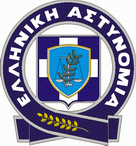 ΠΡΟΘΕΣΜΙΑ ΥΠΟΒΟΛΗΣ ΑΙΤΗΣΕΩΝ ΣΥΜΜΕΤΟΧΗΣ ΓΙΑ ΤΗΝ ΥΠ’ΑΡΙΘΜ. 6481/6/51-ιζ΄ από 30-05-2022 ΑΝΑΚΟΙΝΩΣΗ ΣΟΧ 1/2022 ΤΟΥ Τ.Δ.Α. ΔΙΔΥΜΟΤΕΙΧΟΥΑνακοινώνεται ότι η προθεσμία υποβολής των αιτήσεων συμμετοχής ενδιαφερομένων υποψηφίων για την υπ’αριθμ. 6481/6/51-ιζ΄ από 30-05-2022 Ανακοίνωση ΣΟΧ 1/2022 του Τ.Δ.Α. Διδυμοτείχου, άρχεται την Σαββάτο  24-06-2022 και λήγει τη Δευτέρα 04-07-2022.                                                                                    Διδυμότειχο, 24-06-2022Ο ΑΝΑΠΛ.ΔΙΟΙΚΗΤΗΣΗλίας ΤΖΑΝΡΤΑΡΙΔΗΣΑστυνόμος Α΄ΑΣΤΥΝΟΜΙΚΗ ΑΚΑΔΗΜΙΑΣΧΟΛΗ ΑΣΤΥΦΥΛΑΚΩΝΤμήμα Δοκίμων ΑστυφυλάκωνΔιδυμοτείχουΑΡΙΘΜΟΣ ΠΡΩΤΟΚΟΛΛΟΥ:6481/6/51-κε΄